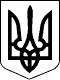                                                                                         УКРАЇНА                                                                ЖИТОМИРСЬКА  ОБЛАСТЬ                                   НОВОГРАД-ВОЛИНСЬКА МІСЬКА РАДА                                                                       ВИКОНАВЧИЙ КОМІТЕТ                                                                                        РІШЕННЯвід    13.12.2017  № 578Про зміну тексту напису на пам’ятці місцевого значення „Пам’ятний знак  жертвам  Голодомору“ в  місті  Новограді-ВолинськомуКеруючись  підпунктом 1 пункту а, підпунктом 10 пункту б статті 32,                статтею 40 Закону України „Про місцеве самоврядування в Україні“, пунктом 22 частини другої статті 6 Закону України „Про охорону культурної спадщини“,  розглянувши лист від місцевого осередку Новоград-Волинського Братства ОУН-УПА ім. Романа Шухевича від 08.11.2017 року та протокол № 7                                від 13.11.2017 року засідання комісії з питань топоніміки та охорони культурної спадщини при виконавчому комітеті міської ради, виконавчий комітет Новоград-Волинської міської радиВИРІШИВ:Змінити текст напису на пам’ятці місцевого  значення  „Пам´ятний   знак    жертвам Голодомору“ за адресою вул. Чехова, 7 в місті Новограді-Волинському,  а саме: з „Пам’яті тих, хто загинув від голоду 1932-1933 рр.“   на  „Голодомор  1932-1933. У пам´ять про мільйони невинних жертв штучного голоду в Україні, спланованого та вчиненого сталінським тоталітарним режимом.“     2. Контроль за виконанням рішення покласти на заступника міського голови Гвозденко О.В.Міський голова                                                                                В.Л. Весельський